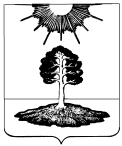 ДУМА закрытого административно-территориальногообразования Солнечный Тверской областиШЕСТОЙ СОЗЫВРЕШЕНИЕО порядке учета предложений и порядкеучастия граждан в обсуждении проекта Устава ЗАТО СолнечныйС целью обеспечения реализации прав граждан на непосредственное участие в  осуществлении местного самоуправления, учета мнения граждан при разработке нормативных правовых актов ЗАТО Солнечный, в соответствии со статьей 44 Федерального закона от 06.10.2003 № 131-ФЗ «Об общих принципах организации местного самоуправления в Российской Федерации», пунктом 4 статьи 35 Устава ЗАТО Солнечный, Дума ЗАТО Солнечный                             РЕШИЛА:1. Проект Устава ЗАТО Солнечный Тверской области предложить для обсуждения гражданам, проживающим на территории ЗАТО Солнечный, а также в трудовых коллективах предприятий, организаций, учреждений, в общественных организациях, для внесения замечаний по данному проекту.2. Предложения и замечания по проекту  Устава ЗАТО Солнечный Тверской области направлять на имя главы ЗАТО Солнечный, в письменном виде, по адресу: 172739, Тверская область, п. Солнечный, ул. Новая, д. 55.3. Срок направления предложений и замечаний по проекту Устава ЗАТО Солнечный Тверской области – 10 дней со дня опубликования настоящего проекта. 4. Провести публичные слушания в соответствии с Положением о проведении публичных слушаний и общественных обсуждений.4.1. Внести на публичные слушания проект Устава ЗАТО Солнечный Тверской области.4.2. Публичные слушания провести в зале заседаний администрации ЗАТО Солнечный по адресу: 172739, Тверская область, п. Солнечный, ул. Новая, д. 55, зал заседаний, 17 марта 2022 года, начало: в 16-00 часов.4.3. Довести до сведения граждан, обладающих избирательным правом, цели и задачи публичных слушаний: приведение  Устава ЗАТО Солнечный в соответствие с действующим законодательством.4.4. Образовать комиссию по организации и проведению публичных слушаний, в следующем составе:Яничев А.Г. – заместитель председателя Думы ЗАТО Солнечный, председатель комиссии по организации и проведению публичных слушаний;Члены комиссии:Балагаева Л.А.  – заместитель главы администрации по правовым вопросам;Кожемякин Ю.А. – депутат Думы ЗАТО Солнечный5. Настоящее Решение опубликовать в газете «Городомля на Селигере» одновременно с проектом  Устава ЗАТО Солнечный. Председатель Думы ЗАТО Солнечный                                                          Е.А. Гаголина07.02.2022№   60-6     Глава ЗАТО СолнечныйВ.А. Петров